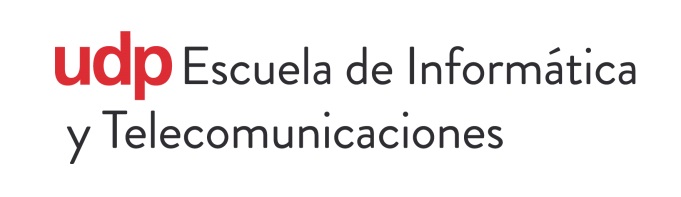 ENCUESTA VINCULACIÓN UNIVERSIDAD- EMPRESAA continuación, lo invitamos a responder la siguiente encuesta. Su opinión será considerada como un aporte al proceso de mejoramiento continuo de la labor académica de nuestra Escuela.Colaboración Universidad-Empresa.Mencione un tópico de la Ingeniería Civil en Informática y Telecomunicaciones en que la Universidad pueda colaborar con su empresa,  en las siguientes áreas:
Califique los siguientes factores, según la importancia que les asigna al solicitar los servicios de una Universidad en capacitación, asistencia técnica o investigación.  (1 corresponde al más relevante y 7 al menos relevante).Para una lograr un mejor resultado para su empresa a través del trabajo desarrollado por los estudiantes, indique cuales de los siguientes aspectos le parecen importantes a ser considerados:	
Aplicación de la Ingeniería Civil en Informática y Telecomunicaciones en el sector productivo. 	Indique cuales de los siguientes factores, se consideran para elaborar el plan de desarrollo de su empresa.Indique los principales factores que se consideran para el desarrollo y la evaluación de proyectos en su empresa. 	…………………………………….…………………………………………………………………………………………….…………………………………………………………………………………………….…………………………………………………………………………………………….…………………………………………………………………………………………….…………………………………………………………………………………………….…………………………………………………………………………………………….…………………………………………………………………………………………….…………………………………………………………………………………………….…………………………………………………………………………………………….…Para un mejor desempeño de los ingenieros recién egresados en su Empresa, indique los aspectos que debería enfatizar la Universidad en su formación.	………………………………………………………………………………………….…………………………………………………………………………………………….…………………………………………………………………………………………….…………………………………………………………………………………………….…………………………………………………………………………………………….…………………………………………………………………………………………….…………………………………………………………………………………………….…………………………………………………………………………………………….…………………………………………………………………………………………….…………………………………………_________________________________________Firma y TimbreIDENTIFICACIÓN DE LA EMPRESANombre
Rubro y/o Giro Comercial
DirecciónComunaCiudad
Teléfono
Sitio web
IDENTIFICACIÓN DEL SUPERVISORSección /Departamento
Nombre
Cargo
Email
Teléfono
FechaCapacitaciónAsistencia TécnicaInvestigación1234567Experiencia de los profesionales que dan el servicio.Prestigio de la InstituciónSolidez técnica del servicio.Rapidez de ejecuciónRespaldo post-servicioCostoOtro(especifique)Planificación previa conjunta con la UniversidadInserción del practicante en un proyecto (actividad) que realiza la empresa.Contacto previo de la Empresa con candidatos a Práctica.Combinación de Práctica con Memoria del practicanteRealización de Prácticas durante todo el año.Duración de la prácticaOtros aspectos:Aumento de producción (servicios)Calidad de producto (servicios)Reducción de costos.Mayor presencia en el mercado